PÎRÎ REİS ÜNİVERSİTESİ 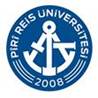 FEN BİLİMLERİ ENSTİTÜSÜ 
             Sınav Tarihi	                           ....../....../.........		DOKTORA YETERLİK	YAZILI SINAV SORULARINot: Yazılı Sınav, en az iki saat olmak üzere gerçekleştirilir.